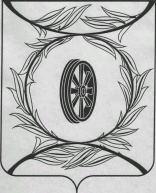 Челябинская областьСОБРАНИЕ ДЕПУТАТОВКАРТАЛИНСКОГО МУНИЦИПАЛЬНОГО РАЙОНАРЕШЕНИЕ от 31 августа 2023 года № 496                         О внесении изменений в Положение             «Об Управлении строительства, инфраструктуры и жилищно-коммунального хозяйства Карталинского муниципального района»Рассмотрев ходатайство главы Карталинского муниципального района о внесении изменений в Положение «Об Управлении строительства, инфраструктуры и жилищно-коммунального 	хозяйства Карталинского муниципального района», руководствуясь Федеральным законом от 13 марта 2006 г. № 38-ФЗ «О рекламе», Уставом Карталинского муниципального района,Собрание депутатов Карталинского муниципального района РЕШАЕТ:1. Внести в Положение об «Управлении строительства, инфраструктуры и жилищно-коммунального хозяйства Карталинского муниципального района», утвержденное решением Собрания депутатов Карталинского муниципального района от 28 февраля 2017 года № 243 (с изменениями от 28.02.2023 года № 425) следующие изменения: 1) пункт 2.5 раздела 2 изложить в следующей редакции:«2.5. Контроль  размещения рекламных конструкций на территории района.Выдача разрешения на установку и эксплуатацию рекламных конструкций на территории  Карталинского муниципального района, аннулирование такого разрешения.»;2) подпункт 5 пункта 3.1 раздела 3 изложить в следующей редакции:«5) выдает разрешения на установку и эксплуатацию рекламных конструкций на территории  Карталинского муниципального района, аннулирует такое разрешение. Выдает предписания о демонтаже рекламных конструкций, установленных и (или) эксплуатируемых без разрешения, срок действия которого не истек.».2. Направить данное решение главе Карталинского муниципального района для подписания и опубликования.3. Настоящее решение опубликовать в официальном сетевом издании администрации Карталинского муниципального района в сети Интернет (http://www.kartalyraion.ru).4. Настоящее Решение вступает в силу с момента официального опубликования.Председатель Собрания депутатовКарталинского муниципального района		                           Е.Н. СлинкинГлава Карталинского муниципального района                                                                         А.Г. Вдовин